Тема: «Праздники моей страны-День победы»Вводная часть: Ходьба на носках; на пятках; высоко поднимая колен. Непрерывный бег (3 мин). Ходьба с выполнением дыхательных упражнений. Бег различными способами (забрасывая голень назад, выбрасывая прямые ноги вперед). Ходьба с выполнением дыхательных упражнений.ОРУ (без предметов):1. И. п. - стойка ноги на ширине ступни, параллельно, руки на пояс.1—руки в стороны; 2 —руки вверх, поднимаясь на носки;3 — руки в стороны; 4 —вернуться в исходное положение. (6-7раз)2. И. п. — стойка ноги на ширине плеч, руки за голову.1 — поворот туловища вправо, руки в стороны;2 —вернуться в исходное положение. То же влево. (6 раз)3. И. п. — стойка ноги на ширине плеч, руки вниз.1—руки в стороны;2 —наклон к правой (левой) ноге, коснуться пальцами рук носков ног;3 —выпрямиться, руки в стороны;4—вернуться в исходное положение. (6 раз)4. И. п.— основная стойка руки на пояс.1—2 —присесть, руки вынести вперед;3—4 —вернуться в исходное положение. (6-7раз)5. И. п. — основная стойка пятки вместе, носки врозь, руки вниз.1 — правую ногу в сторону, руки в стороны; 2 — правую руку вниз, левую вверх; 3 — руки в стороны; 4 — приставить правую ногу, вернуться в исходное положение. То же влево. (6 раз)6. И. п.— основная стойка руки на пояс.1 —прыжком ноги врозь, руки в стороны; 2 —вернуться в исходное положение. На счет 1—8 повторить 3—4 раза. Выполняется в среднем темпе под счет или музыкальное сопровождение.ОВД: Прыжки в длину с разбега Разбег равноускоренный, последний шаг перед отталкиванием несколько короче, отталкиваются одной ногой с одновременным махом рук вперед — вверх, в фазе полета ноги сгибают и перед приземлением выносят вперед, приземляются на пятки или на всю ступню, для устойчивости руки выносят вперед в стороны.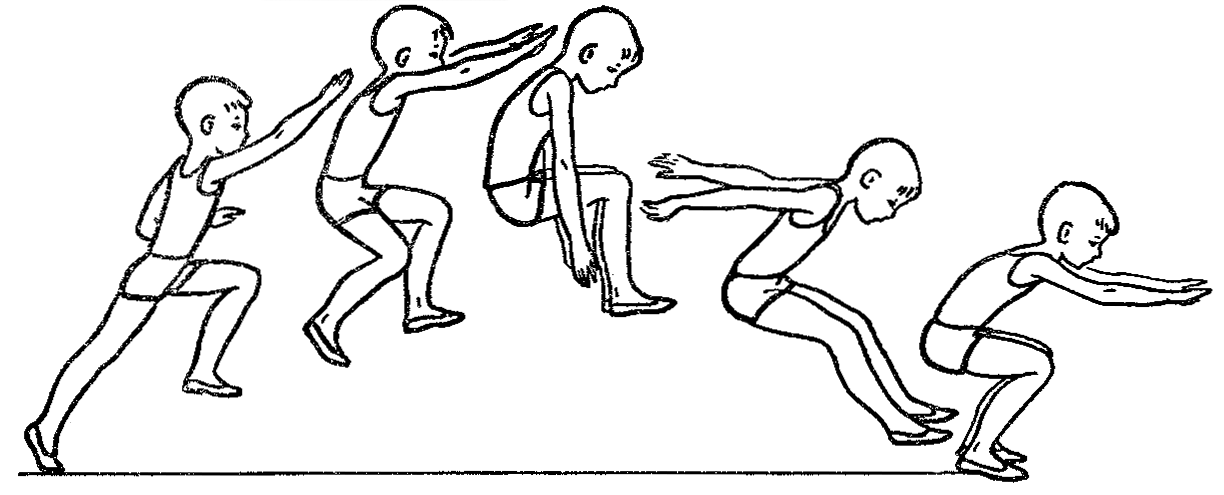 Игра «Если нравится тебе»Взрослый показывает движения и произносит текст, дети повторяют движения и текст.Если нравится тебе, то делай так. (Два хлопка в ладоши.)Если нравится тебе, то делай так. (Два хлопка в ладоши.)Если нравится тебе, то и другому покажи,Если нравится тебе, то делай так. (Два хлопка в ладоши.)Затем слова повторяются, но с другими движениями: дети хлопают по коленям, прижимая руки к щекам, говорят: «Ай-ай», прикасаются пальцем к носу со словами: «Би-би». Можно придумать и другие забавные движения.В заключение после каждой строчки дети последовательно повторяют все движения, показанные ранее.